REGULAMIN KONKURSU „Foto lubelskie”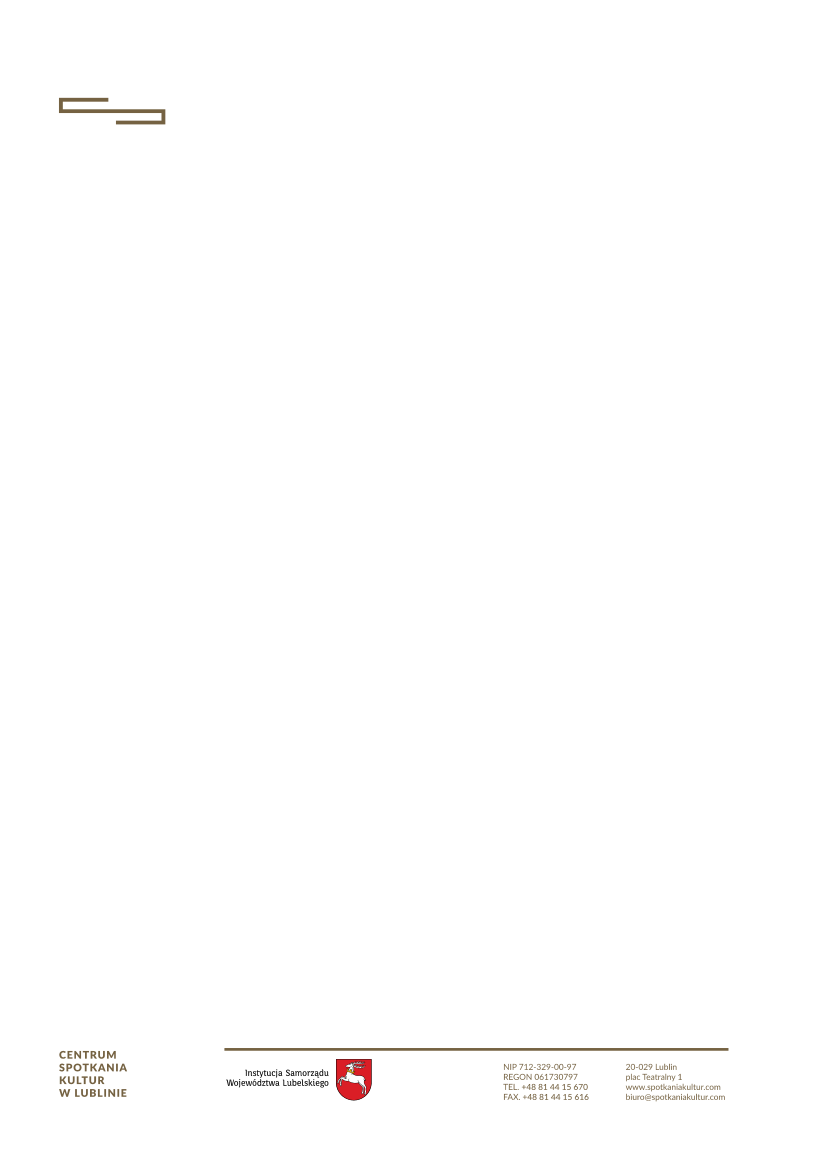 §1Postanowienia ogólnePrzepisy niniejszego Regulaminu obowiązują podmioty zgłaszające prace do udziału w Konkursie „Foto lubelskie”, zwanej dalej Wystawą, organizowanej przez Centrum Spotkania Kultur w Lublinie, instytucję kultury wpisaną do Rejestru Instytucji Kultury Województwa Lubelskiego pod nr 12, z siedzibą: plac Teatralny 1, 20-029 Lublin, NIP 712-329-00-97, zwaną dalej Organizatorem.§2Cel i temat konkursu Celem konkursu jest prezentacja fotografii z obszaru województwa lubelskiego.Prezentacja konkursu odbywać się będzie w formie wystawy. Eksponatami zgłaszanymi do udziału w konkursie powinny być fotografie ukazujące cechy charakterystyczne danego regionu, różnorodność oraz wielokulturowość. Powinny dokumentować specyficzne miejsca, wydarzenia związane z obyczajami i obrzędami, obiekty architektoniczne.Prace powinny odznaczać się wysokim poziomem artystycznym oraz oryginalnością.§3 Uczestnicy i warunki udziału w konkursieW Wystawie biorą udział pełnoletni mieszkańcy danego miasta reprezentowani przez ich włodarzy.Włodarze miasta są zobligowani do promocji wydarzenia, w celu dotarcia do potencjalnych uczestników konkursu.Fotografie wybierane są przez podmiot odpowiedzialny w porozumieniu z włodarzem  miasta.Udział w konkursie jest bezpłatny.Warunkiem udziału w Konkursie jest przesłanie pocztą elektroniczną formularza deklaracji udziału (Załącznik nr 1), podpisanego przez osobę upoważnioną do reprezentowania danego podmiotu na adres: wystawa@spotkaniakultur.plTermin zgłoszeń upływa 04.06.2019 roku. Przesłanie formularza deklaracji jest równoznaczne z akceptacją Regulaminu. Dokładny harmonogram przygotowania, realizacji i udostępniania zwiedzającym Wystawy zostanie zawarty w Załączniku nr 2 – Harmonogram Wystawy „Foto lubelskie”, dołączonym do niniejszego Regulaminu.Podmioty zgłaszające eksponaty do udziału w Wystawie, zobowiązane są ponadto do przestrzegania przepisów technicznych, przeciwpożarowych i innych obowiązujących na terenie budynku CSK.§ 4 Przebieg konkursu1. Przyjmowanie zgłoszeń przez Organizatora od Uczestników odbywać się będzie w terminie do dnia 04.06.2019 roku. 2. Przesłanie Organizatorowi do dziesięciu fotografii nastąpi do dnia 10  czerwca  2019 roku, drogą mailową na adres: wystawa@spotkaniakultur.com3. Organizator zastrzega sobie prawo do wyboru zdjęć, do 5 pośród całości.4. Organizator informuje o wybranych fotografiach podmiot odpowiedzialny do 12 czerwca 2019, drogą mailową bądź telefoniczną. 5. Dostawa eksponatów do siedziby Organizatora odbywać się będzie do dnia 21 czerwca 2019 roku. Przyjmowane one będą w pokoju numer: 1.022, od poniedziałku do piątku, w godzinach: od 9 00 – 17 00.6.   Wernisaż Wystawy odbędą się w dniu 03.07.2019 roku. § 5 Jury, kryteria oceny, nagroda Ostateczny skład Jury Kokursu zostanie rozesłany do miast drogą mailową. Jury dokonuje obrad przed wernisażem Wystawy, na której prezentowane będą fotografie.Ocena i werdykt zostaną podane do wiadomości publicznej podczas Wernisażu.Oceniane będą: zgodność i trafność względem celów oraz tematu Konkursu, walor artystyczny, oryginalność, kreatywność nadesłanych fotografii. Z zastrzeżeniem ust. 3, podczas obrad Jury wyłoni 3 (trzech) Laureatów Konkursu. Zwycięscy Konkursu otrzymają od Organizatora następujące nagrody: Pieniężne:I miejsce: 6 000 złotychII miejsce: 4 000 złotychIII miejsce: 2 000 złotychRzeczowe: bilety wstępu na wydarzenia odbywające się w siedzibie Organizatora do dyspozycji miasta. Zwycięzcy Konkursu zostaną powiadomieni o sposobie odbioru nagrody telefonicznie lub drogą mailową dnia 03.07.2019 r.§ 6
Miejsce i termin wstawyWystawa będzie eksponowana w siedzibie Organizatora, na  korytarzach kilku poziomów.Otwarcie Wystawy Organizator planuje na dzień 03.07.2019 r. Zamknięcie Wystawy Organizator planuje na dzień 08.09.2019 r.Zgłoszonych do Konkursu dzieł nie można wycofać przed jej zakończeniem.§7Harmonogram przygotowań i realizacji WystawyAranżacja przestrzeni i montaż eksponatów będą odbywać się do dnia 29.06.2019 r.Wernisaż Wystawy odbędzie się 03.07.2019 r. w siedzibie Organizatora.Wystawa będzie udostępniana zwiedzającym od 03.07.2019 r. do 08.09.2019 r. w dniach i godzinach otwarcia Centrum Spotkania Kultur.Demontaż Wystawy nastąpi dnia 09.09.2019 r., eksponaty zostają w siedzibie Organizatora. §8Obowiązki Organizatora	W ramach organizacji Wystawy Organizator zobowiązuje się do:przygotowania przestrzeni wystawienniczej, o której mowa w §6, niezbędnej do realizacji Wystawy,zapewnienia przestrzeni magazynowych na czas aranżacji Wystawy,pokrycia kosztów sprzątania oraz mediów przez cały okres trwania Wystawy, zgodnie z harmonogramem zawartym w §7,zapewnienia montażu i demontażu Wystawy oraz wszelkich kwestii technicznych dotyczących Wystawy, organizacji wernisażu Wystawy,zapewnienia ochrony w ramach standardowej ochrony budynku CSK,promocji Wystawy.§9Obowiązki UczestnikówW ramach organizacji Wystawy Uczestnicy zobowiązują się do:wydruku fotografii na koszt własny w zamieszczczonej poniżej specyfikacji: a) format: 150 cm x 100 cm w poziomie lub pionie,b) rozdzielczość min 200 dpi cmyk, c) wydruk na polichlorku winylu o grubości 4 mm,d) farby zadruku z atestem do stosowania we wnętrzach, nie mogą być stosowane farby  z zawartością solwentu,zapewnienia na swój koszt i ryzyko produkcji eksponatów do Wystawy,wyrażenia zgody na udostępnienie zwiedzającym eksponatów w ramach Wystawy w ogólnodostępnej przestrzeni,zapewnienia odpowiedniego wykonania prac i ich zabezpieczenia, celem udostępniania ich w ogólnodostępnej przestrzeni zwiedzającym,transportu, dostarczenia i/lub ubezpieczenia na swój koszt i ryzyko prac eksponowanych w ramach Wystawy do siedziby Organizatora, zgodnie z harmonogramem stanowiącym §7 niniejszego Regulaminu,przestrzegania harmonogramu realizacji Wystawy.§10
Prawa autorskie i majątkowePrezentowane w ramach Wystawy eksponaty nie mogą naruszać praw autorskich oraz prawa do prywatności osób trzecich. Uczestnicy oświadczają, że:prace będące przedmiotem Wystawy zostały wykorzystane za zgodą ich autorów,prace te nie naruszają praw majątkowych autorskich oraz praw autorskich osobistych innych osób, zgłoszone prace nie naruszają bezwzględnie obowiązujących przepisów prawa, w szczególności prawa karnego. Organizator zastrzega sobie prawo do prezentacji zdjęć oraz odtwarzania nagrań dokumentujących eksponaty i kopiowania ich wybranych fragmentów do publicznej emisji w celach promocji.Uczestnicy Wystawy dodatkowo oświadczają, że osoby/instytucje występujące lub uwiecznione na nagraniu z Wystawy, a także autorzy eksponatów nie będą dochodzić od Organizatora wynagrodzenia, w tym szczególności wynagrodzenia za rozpowszechnianie ich wizerunku na stronie internetowej oraz inne przypadki publicznego udostępniania wybranych fragmentów nagrań w celach promocyjnych Organizatora, Wystawy i Festiwalu.Uczestnicy zgadzają się na posługiwanie się przez Organizatora jego imieniem i nazwiskiem w celach informacyjnych oraz zrzekają się jakiegokolwiek wynagrodzenia za korzystanie ze zdjęć, w tym w szczególności wynagrodzenia za rozpowszechnianie zdjęć na stronie internetowej oraz inne przypadki publicznego udostępniania zdjęć w celach promocyjnych Organizatora, Wystawy i Festiwalu.§13
 Postanowienia końcoweRegulamin podlega prawu polskiemu. W sprawach nieuregulowanych w postanowieniach niniejszego Regulaminu zastosowanie znajdą właściwe przepisy prawa polskiego.Organizator zastrzega sobie prawo do zmiany Regulaminu Wystawy, przerwania lub odwołania Wystawy z ważnych przyczyn, jeżeli realizacja Wystawy stanie się niemożliwa lub w znacznym stopniu utrudniona z uwagi na działania siły wyższej, a także z uwagi na zmiany obowiązującego prawa, wydanie decyzji administracyjnej lub prawomocnego orzeczenia sądowego lub innej przyczyny mającej wpływ na realizację Wystawy.Organizator ma prawo do każdorazowej zmiany niniejszego Regulaminu w trybie właściwym dla jego przyjęcia. Wprowadzane zmiany będą każdorazowo podawane do publicznej wiadomości w sposób powszechnie przyjęty dla Organizatora.Wszelkie spory rozstrzygane będą na drodze polubownej, a w sytuacji niedojścia do porozumienia, właściwym będzie właściwy rzeczowo Sąd dla Organizatora. Regulamin wchodzi w życie w dniu podpisania Zarządzenia przez Dyrektora Centrum Spotkania Kultur w Lublinie.